Fédération Aéronautique InternationaleVAZDUHOPLOVNI SAVEZ BOSNE I HERCEGOVINEVAZDUHOPLOVNI/ZRAKOPLOVNI SAVEZ FEDERACIJE BOSNE I HERCEGOVINEAEROKLUB »IZET KURTALIĆ« VISOKO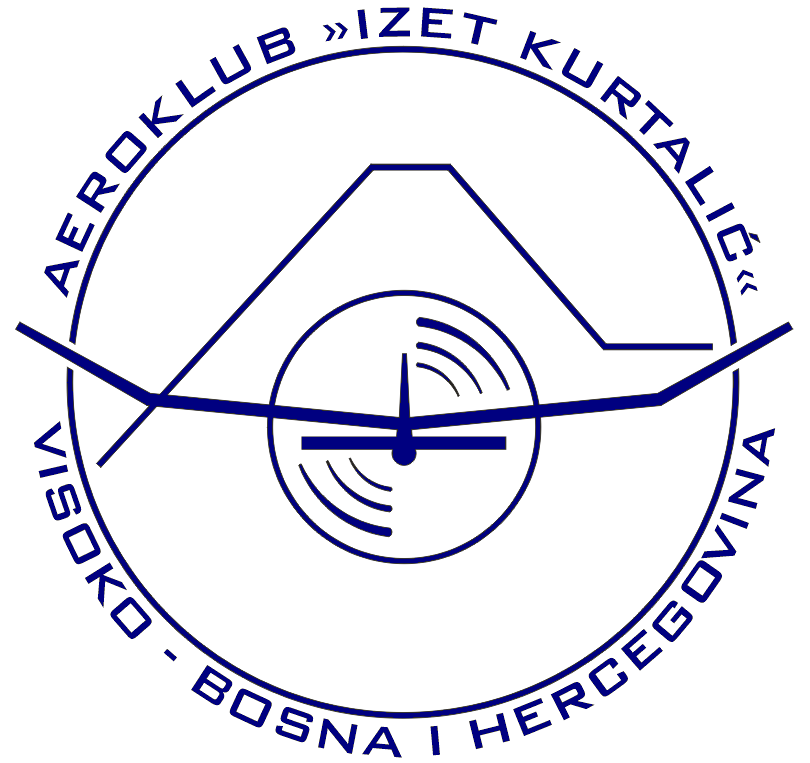 ORGANIZUJEFEDERALNO PRVENSTVOVAZDUHOPLOVNIH MODELARAU KLASI D1-350 (sobni modeli)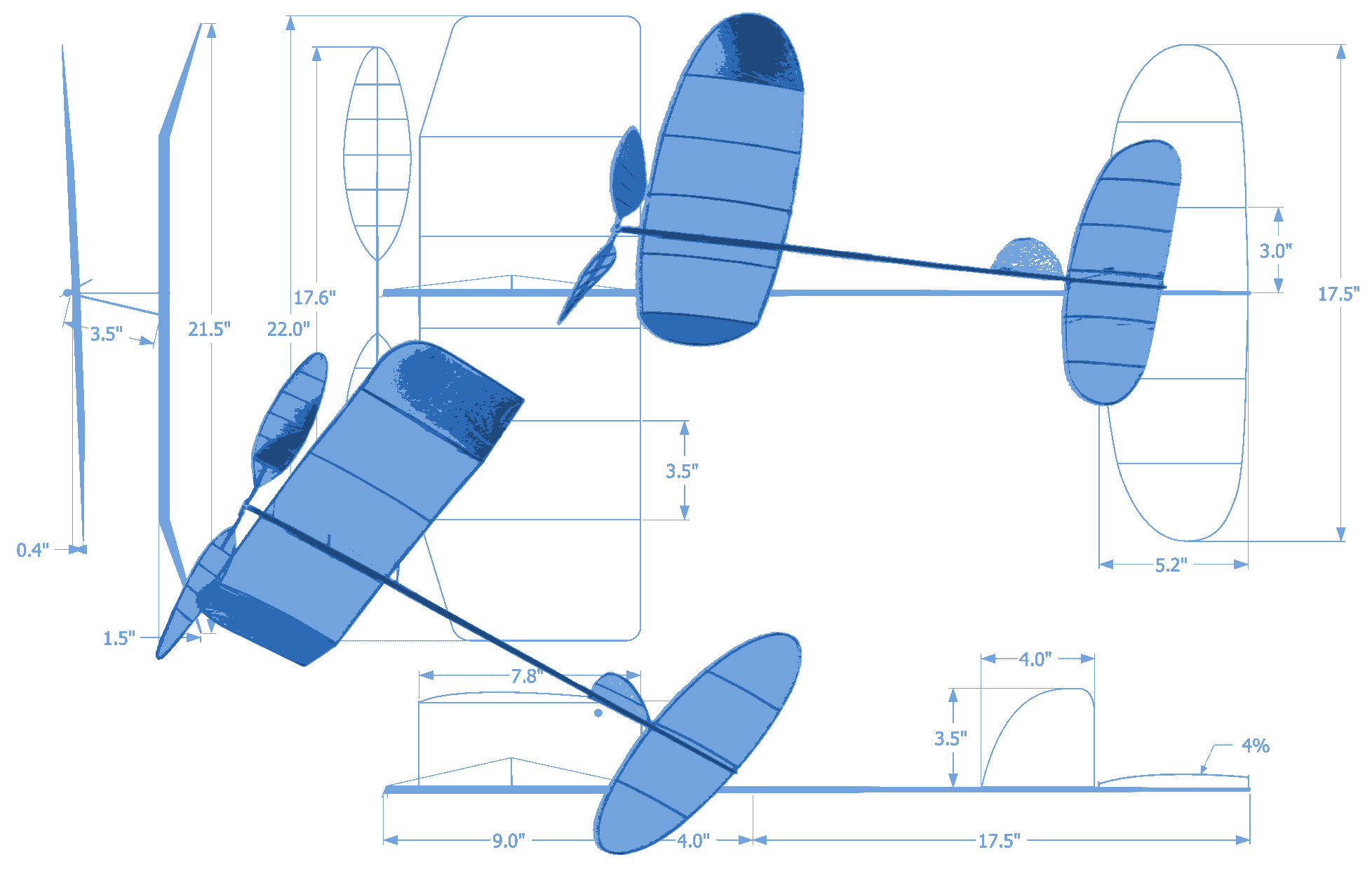 Takmičenje će biti održano u MSŠ »Hazim Šabanović« Visoko (sportska sala) u subotu, 27.04.2019. godine sa početkom u 10:00 sati.Pozivamo sve ljubitelje vazduhoplovnog sporta da posjete takmičenje.ULAZ SLOBODAN